РЕШЕНИЕО принятии решения о внесении изменений в Решение Городской Думы Петропавловск-Камчатского городского округа от 31.10.2018 № 112-нд «О бюджете Петропавловск-Камчатского городского округа на 2019 год и плановый период 2020-2021 годов»Рассмотрев проект решения о внесении изменений в Решение Городской Думы Петропавловск-Камчатского городского округа от 31.10.2018 № 112-нд «О бюджете Петропавловск-Камчатского городского округа на 2019 год и плановый период 2020-2021 годов», внесенный администрацией Петропавловск-Камчатского городского округа, в соответствии со статьей 28 Устава Петропавловск-Камчатского городского округа, Решением Городской Думы Петропавловск-Камчатского городского округа от 27.12.2013 № 173-нд «О бюджетном процессе в Петропавловск-Камчатском городском округе» Городская Дума Петропавловск-Камчатского городского округаРЕШИЛА:1. Принять Решение о внесении изменений в Решение Городской Думы Петропавловск-Камчатского городского округа от 31.10.2018 № 112-нд «О бюджете Петропавловск-Камчатского городского округа на 2019 год и плановый период 2020-2021 годов».2. Направить принятое Решение Главе Петропавловск-Камчатского городского округа для подписания и обнародования.РЕШЕНИЕот 30.10.2019 № 196-ндО внесении изменений в Решение Городской Думы Петропавловск-Камчатского городского округа от 31.10.2018 № 112-нд «О бюджете Петропавловск-Камчатского городского округана 2019 год и плановый период 2020-2021 годов»Принято Городской Думой Петропавловск-Камчатского городского округа(решение от 30.10.2019 № 522-р)1. Статью 1 изложить в следующей редакции:«Статья 11. Утвердить основные характеристики бюджета Петропавловск-Камчатского городского округа (далее - бюджет городского округа) на 2019 год:1) прогнозируемый общий объем доходов бюджета городского округа 
в сумме 14 501 753,09963 тысяч рублей (далее - тыс. рублей);2) общий объем расходов бюджета городского округа в сумме
14 871 494,22528 тыс. рублей, в том числе на исполнение публичных нормативных обязательств в сумме 154 055,26123 тыс. рублей;3) размер резервного фонда администрации Петропавловск-Камчатского городского округа (далее - администрация городского округа) в сумме 5 000,00000 тыс. рублей;4) прогнозируемый дефицит бюджета городского округа в суммах:369 741,12565 тыс. рублей, в размере 5,5 процента от утвержденного объема доходов бюджета городского округа, без учета утвержденного объема безвозмездных поступлений и поступлений налога на доходы физических лиц 
по дополнительному нормативу отчислений;150 000,00000 тыс. рублей, в размере 2,2 процента от утвержденного объема доходов бюджета городского округа, без учета утвержденных в составе источников финансирования дефицита бюджета городского округа остатков средств на счетах по учету средств бюджета городского округа на сумму 219 741,12565 тыс. рублей.2. Утвердить основные характеристики бюджета городского округа 
на плановый период 2020-2021 годов:1) прогнозируемый общий объем доходов бюджета городского округа
на 2020 год в сумме 12 934 110,27371 тыс. рублей и на 2021 год в сумме
13 307 058,19854 тыс. рублей;2) общий объем расходов бюджета городского округа на 2020 год в сумме 13 084 110,27371 тыс. рублей, в том числе условно утвержденные расходы 
в сумме 851 866,77867 тыс. рублей, расходы на исполнение публичных нормативных обязательств 172 315,51200 тыс. рублей и на 2021 год в сумме
13 457 058,19854 тыс. рублей, в том числе условно утвержденные расходы 
в сумме 1 002 959,88926 тыс. рублей, расходы на исполнение публичных нормативных обязательств в сумме 166 898,28900 тыс. рублей;3) размер резервного фонда администрации городского округа на 2020 год в сумме 5 000,00000 тыс. рублей, на 2021 год в сумме 5 000,00000 тыс. рублей;4) дефицит бюджета городского округа на 2020 год равен:150 000,00000 тыс. рублей, в размере 2,4 процента от утвержденного объема доходов бюджета городского округа, без учета утвержденного объема безвозмездных поступлений и поступлений налога на доходы физических лиц 
по дополнительному нормативу отчислений;100 000,00000 тыс. рублей, в размере 1,6 процента от утвержденного объема доходов бюджета городского округа, без учета утвержденных в составе источников финансирования дефицита бюджета городского округа остатков средств на счетах по учету средств бюджета городского округа на сумму
50 000,00000 тыс. рублей;5) дефицит бюджета городского округа на 2021 год равен:150 000,00000 тыс. рублей, в размере 2,4 процента от утвержденного объема доходов бюджета городского округа, без учета утвержденного объема безвозмездных поступлений и поступлений налога на доходы физических лиц 
по дополнительному нормативу отчислений;100 000,00000 тыс. рублей, в размере 1,6 процента от утвержденного объема доходов бюджета городского округа, без учета утвержденных в составе источников финансирования дефицита бюджета городского округа остатков средств на счетах по учету средств бюджета городского округа на сумму 50 000,00000 тыс. рублей.».2. Статью 3.1 изложить в следующей редакции:«Статья 3.1В соответствии с Решением Городской Думы Петропавловск-Камчатского городского округа от 06.05.2013 № 72-нд «О порядке формирования 
и использования бюджетных ассигнований муниципального дорожного фонда Петропавловск-Камчатского городского округа» утвердить:1) объем бюджетных ассигнований муниципального дорожного фонда Петропавловск-Камчатского городского округа по доходам:в 2019 году - 548 131,95086 тыс. рублей;в 2020 году - 343 975,48228 тыс. рублей;в 2021 году - 396 182,24245 тыс. рублей;2) объем бюджетных ассигнований муниципального дорожного фонда Петропавловск-Камчатского городского округа по расходам:в 2019 году - 548 131,95086 тыс. рублей;в 2020 году - 343 975,48228 тыс. рублей;в 2021 году - 396 182,24245 тыс. рублей;3) распределение бюджетных ассигнований муниципального дорожного фонда Петропавловск-Камчатского городского округа на 2019 год и плановый период 2020-2021 годы согласно приложению 21 к настоящему Решению.».3. Статью 11 изложить в следующей редакции:«Статья 111. Установить верхний предел муниципального долга Петропавловск-Камчатского городского округа на 01.01.2020 по долговым обязательствам Петропавловск-Камчатского городского округа в сумме 1 200 000,00000 тыс. рублей, в том числе верхний предел долга по муниципальным гарантиям Петропавловск-Камчатского городского округа в размере 0,00000 тыс. рублей.Установить верхний предел муниципального долга Петропавловск-Камчатского городского округа на 01.01.2021 по долговым обязательствам Петропавловск-Камчатского городского округа в сумме 1 300 000,00000 тыс. рублей, в том числе верхний предел долга по муниципальным гарантиям Петропавловск-Камчатского городского округа в размере 0,00000 тыс. рублей.Установить верхний предел муниципального долга Петропавловск-Камчатского городского округа на 01.01.2022 по долговым обязательствам Петропавловск-Камчатского городского округа в сумме 1 400 000,00000 тыс. рублей, в том числе верхний предел долга по муниципальным гарантиям Петропавловск-Камчатского городского округа в размере 0,00000 тыс. рублей.2. Установить предельный объем муниципального долга Петропавловск-Камчатского городского округа на 2019 год в размере 6 756 088,33896 тыс. рублей, на 2020 год в размере 6 303 195,82964 тыс. рублей, на 2021 год в размере 6 292 747,44368 тыс. рублей.3. Утвердить Программу муниципальных внутренних заимствований Петропавловск-Камчатского городского округа на 2019 год и плановый период 2020-2021 годов согласно приложению 20 к настоящему Решению.Администрация городского округа в лице Управления финансов администрации Петропавловск-Камчатского городского округа осуществляет муниципальные внутренние заимствования в объемах, установленных Программой муниципальных внутренних заимствований Петропавловск-Камчатского городского округа на 2019 год и плановый период 2020-2021 годов, в том числе на срок свыше 1 года в 2019 году на сумму 700 000,00000 тыс. рублей.4. Утвердить объем расходов на обслуживание муниципального долга Петропавловск-Камчатского городского округа в 2019 году в размере 
248 294,20700 тыс. рублей, в 2020 году в размере 280 454,09800 тыс. рублей, в 2021 году в размере 278 077,39700 тыс. рублей.Установить, что для покрытия временных кассовых разрывов осуществляется привлечение источников финансирования через кредитные заимствования, обеспечивающие поступление данных средств с учетом дат выплат по имеющимся обязательствам в соответствии с методикой планирования временных кассовых разрывов, возникающих при исполнении бюджета городского округа, утвержденной приказом Управления финансов администрации Петропавловск-Камчатского городского округа.».4. Пункт 1 части 2 статьи 14 изложить в следующей редакции:«1) приложением 12 к настоящему Решению бюджетных ассигнований 
на 2019 год в объеме 336 551,64182 тыс. рублей, предусмотренных на:а) осуществление бюджетных инвестиций, их софинансирование, содержание, ремонт автомобильных дорог и ликвидационных мероприятий муниципального автономного учреждения «Управление пассажирского транспорта Петропавловск-Камчатского городского округа» по разделу 0400 «Национальная экономика» в сумме 40 044,81306 тыс. рублей с последующим перераспределением на соответствующие коды бюджетной классификации;б) софинансирование, благоустройство объектов муниципальной собственности и организацию праздничных мероприятий по разделу 
0500 «Жилищно-коммунальное хозяйство» в сумме 84 356,22576 тыс. рублей с последующим перераспределением на соответствующие коды бюджетной классификации;в) осуществление мероприятий по денежному содержанию органов местного самоуправления Петропавловск-Камчатского городского округа 
в соответствии с постановлением Правительства Камчатского края от 09.11.2018 № 472-П «Об установлении нормативов формирования расходов на оплату труда депутатов, выборных должностных лиц местного самоуправления, осуществляющих свои полномочия на постоянной основе, муниципальных служащих и содержание органов местного самоуправления муниципальных образований в Камчатском крае на 2019 год» с последующим перераспределением на соответствующие коды бюджетной классификации 
по разделу 0100 «Общегосударственные вопросы» подраздел 04 «Функционирование Правительства Российской Федерации, высших исполнительных органов государственной власти субъектов Российской Федерации, местных администраций» в сумме 14 990,46100 тыс. рублей;г) предоставление бюджетных ассигнований Управлению дорожного хозяйства, транспорта и благоустройства администрации Петропавловск-Камчатского городского округа в соответствии с Решением Городской Думы Петропавловск-Камчатского городского округа от 26.04.2016 № 429-нд 
«О порядке организации мероприятий по охране окружающей среды в границах Петропавловск-Камчатского городского округа» с последующим перераспределением на соответствующие коды бюджетной классификации по разделу 0500 «Жилищно-коммунальное хозяйство» в сумме 4 541,94700 тыс. рублей;д) предоставление субсидий субъектам малого и среднего предпринимательства на организацию и осуществление социальной деятельности и социального обслуживания населения с последующим перераспределением на соответствующие коды бюджетной классификации 
по разделу 0400 «Национальная экономика» в сумме 1 800,00000 тыс. рублей;е) предоставление субсидий субъектам малого и среднего предпринимательства в целях возмещения затрат, направленных на оплату аренды за нежилое здание (помещение), оборудованное и используемое в целях оказания консультационных и информационных услуг в сфере экологии учащимся общеобразовательных школ на территории Петропавловск-Камчатского городского округа, с последующим перераспределением 
на соответствующие коды бюджетной классификации по разделу 
0400 «Национальная экономика» в сумме 100,00000 тыс. рублей;ж) предоставление субсидий юридическим лицам (за исключением субсидий государственным (муниципальным) учреждениям), индивидуальным предпринимателям на ремонт общего имущества в многоквартирных домах, имеющих технические характеристики общежития коридорного типа, расположенных на территории Петропавловск-Камчатского городского округа, с последующим перераспределением на соответствующие коды бюджетной классификации по разделу 0500 «Жилищно-коммунальное хозяйство» в сумме 
4 649,815000 тыс. рублей;з) обеспечение организации деятельности учреждений дошкольного образования по разделу 0700 «Образование» в сумме 21 468,50000 тыс. рублей;и) осуществление инвестиционного мероприятия «Здание. Учебный корпус МБОУ «Средняя школа № 40 по ул. Вольского микрорайона «Северо-Восток» в г. Петропавловске-Камчатском» по разделу 0700 «Образование» 
в сумме 164 599,88000 тыс. рублей.». 5. Приложение 4 изложить в редакции согласно приложению 1 
к настоящему Решению. 6. Приложение 6 изложить в редакции согласно приложению 2 
к настоящему Решению.7. Приложение 8 изложить в редакции согласно приложению 3 
к настоящему Решению.8. Приложение 9 изложить в редакции согласно приложению 4 
к настоящему Решению.9. Приложение 10 изложить в редакции согласно приложению 5 
к настоящему Решению.10. Приложение 11 изложить в редакции согласно приложению 6 
к настоящему Решению.11. Приложение 12 изложить в редакции согласно приложению 7 
к настоящему Решению.12. Приложение 13 изложить в редакции согласно приложению 8 
к настоящему Решению.13. Приложение 14 изложить в редакции согласно приложению 9
к настоящему Решению.14. Приложение 15 изложить в редакции согласно приложению 10
к настоящему Решению.15. Приложение 16 изложить в редакции согласно приложению 11
к настоящему Решению.16. Приложение 17 изложить в редакции согласно приложению 12
к настоящему Решению.17. Приложение 18 изложить в редакции согласно приложению 13
к настоящему Решению.18. Приложение 19 изложить в редакции согласно приложению 14
к настоящему Решению. 19. Приложение 21 изложить в редакции согласно приложению 15
к настоящему Решению.20. Настоящее Решение вступает в силу после дня его официального опубликования.ГлаваПетропавловск-Камчатского городского округа                                                                                     В.Ю. Иваненко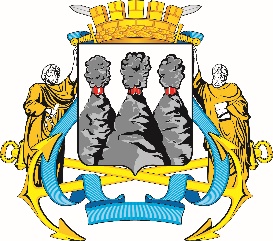 ГОРОДСКАЯ ДУМАПЕТРОПАВЛОВСК-КАМЧАТСКОГО ГОРОДСКОГО ОКРУГАот 30.10.2019 № 522-р23-я сессияг.Петропавловск-КамчатскийПредседатель Городской ДумыПетропавловск-Камчатскогогородского округа Г.В. МонаховаГОРОДСКАЯ ДУМАПЕТРОПАВЛОВСК-КАМЧАТСКОГО ГОРОДСКОГО ОКРУГА